Участник конкурса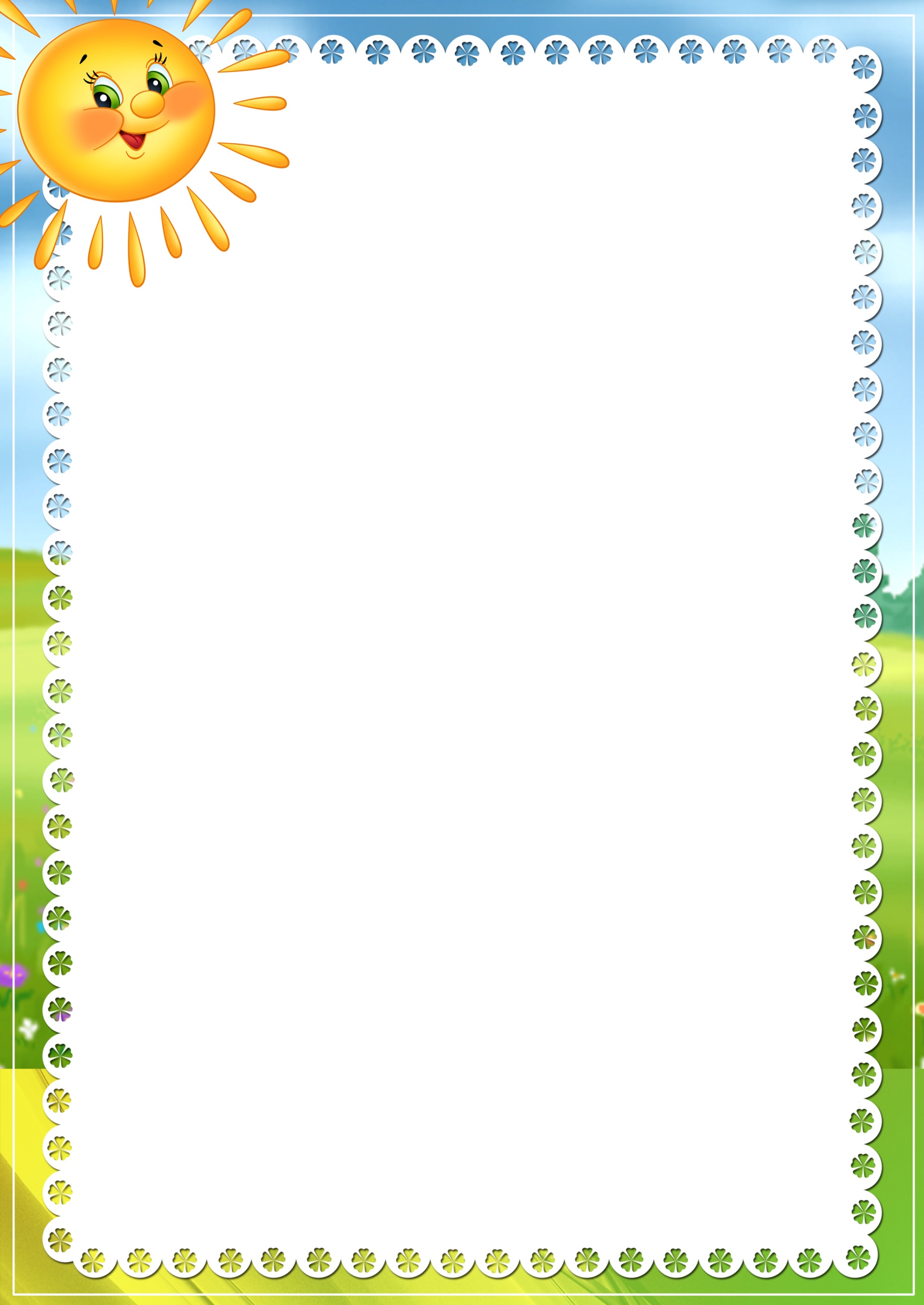           «Воспитатель года - 2022»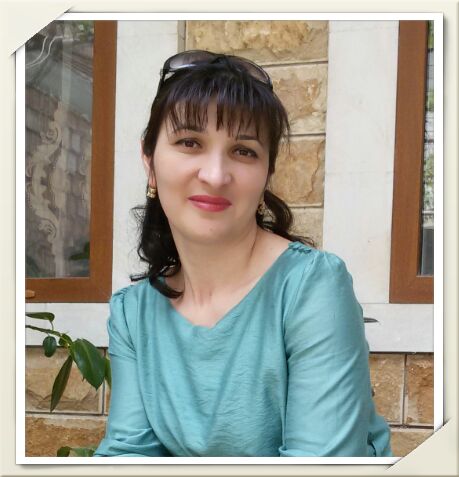 Воспитатель МБДОУ«Детский сад с. Башлыкент»АмирарслановаЗухра СултанбековнаАмирарсланова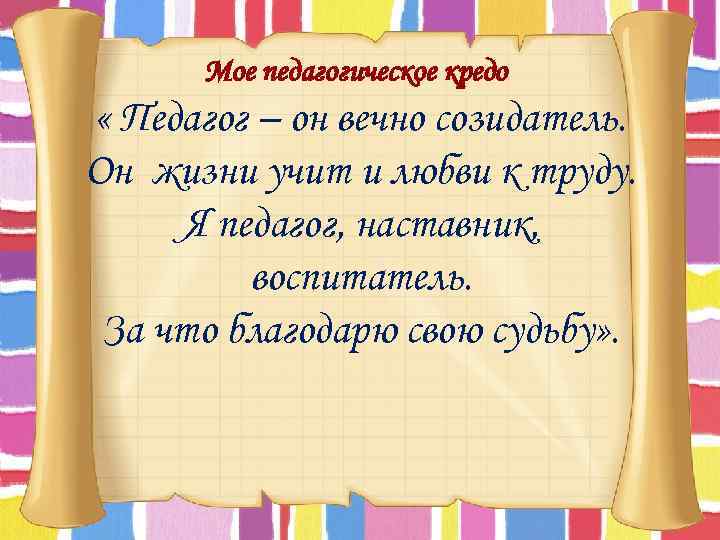 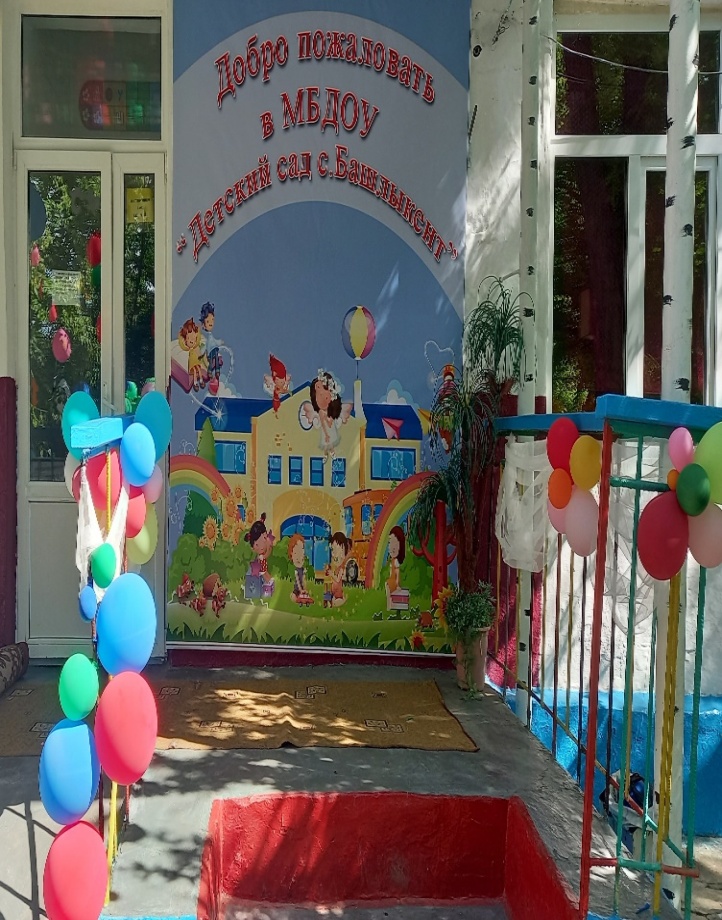 Зухра СултанбековнаВоспитатель МБДОУ «Детский сад с. Башлыкент»Дата рождения: 12 января 1981г.Высшее образование: УРАО, 2002г. Специальность: «Педагогика и методика преподавания начальных классов». Квалификация: «Учитель начальных классов».Общий стаж работы: 15 лет.Педагогический стаж работы: 15 лет.Курсы повышения квалификации: - «Реализация ФГОС дошкольного образования», 2020г., г.Махачкала- «Обучение педагогических работников навыкам оказания первой помощи» 2020г., МИКЯ в творчестве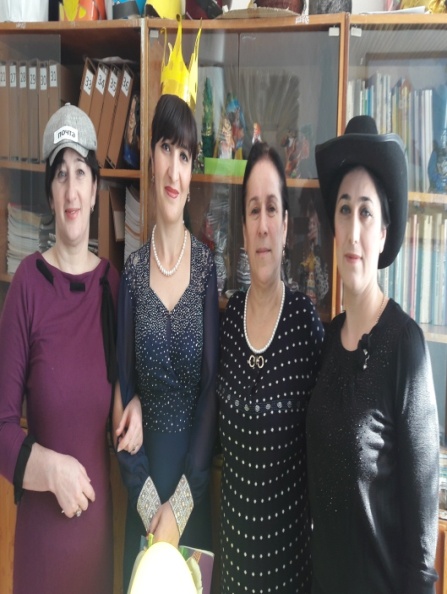 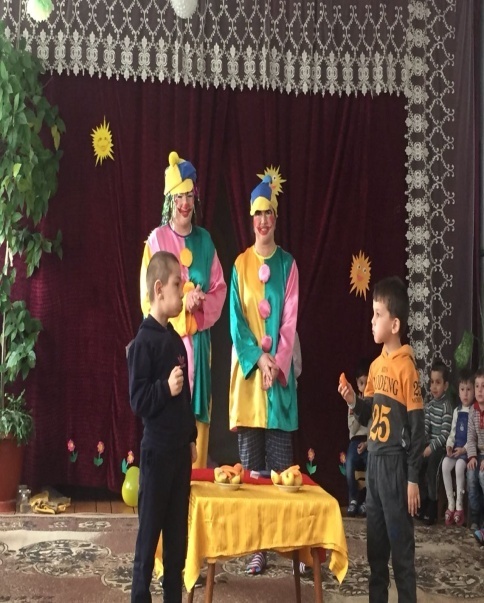 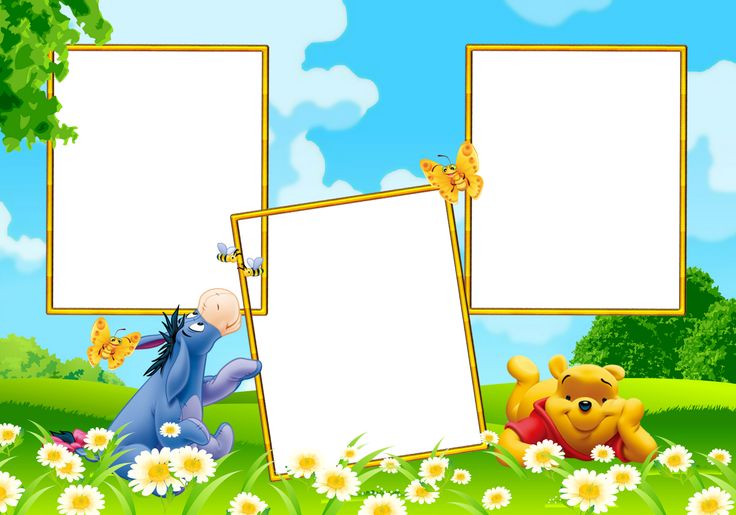 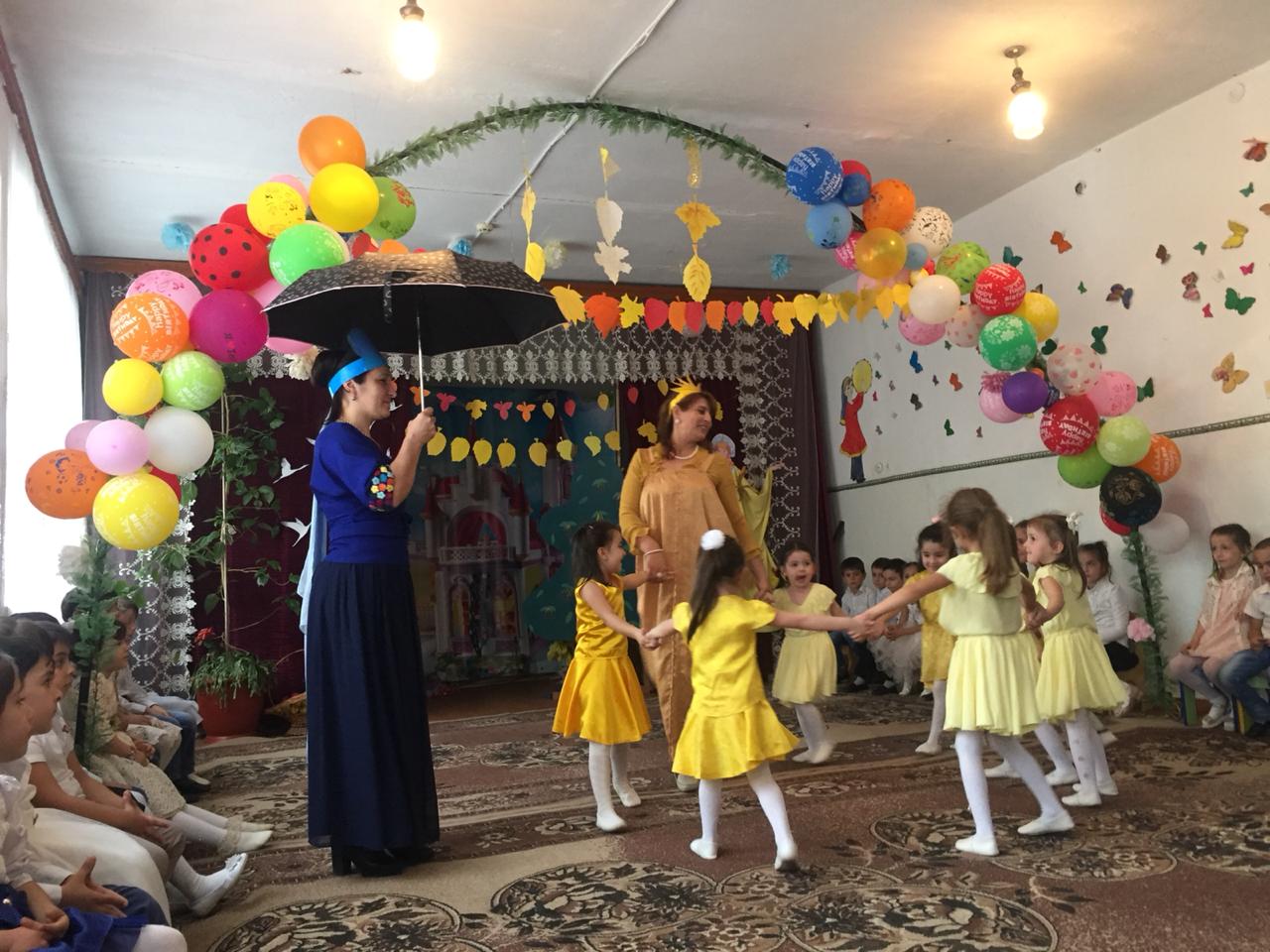 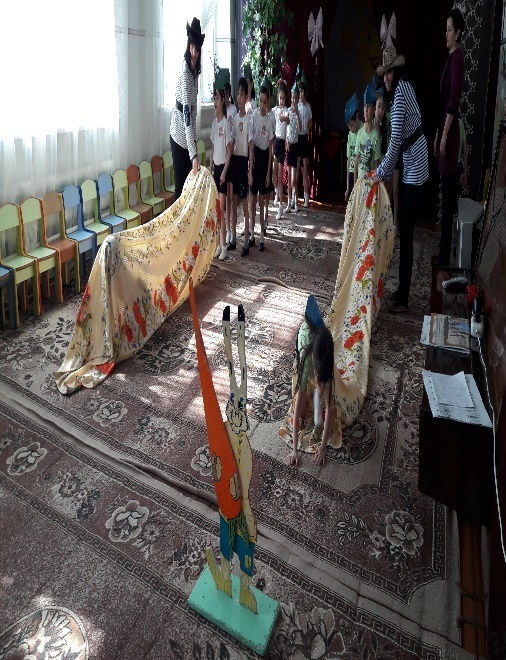 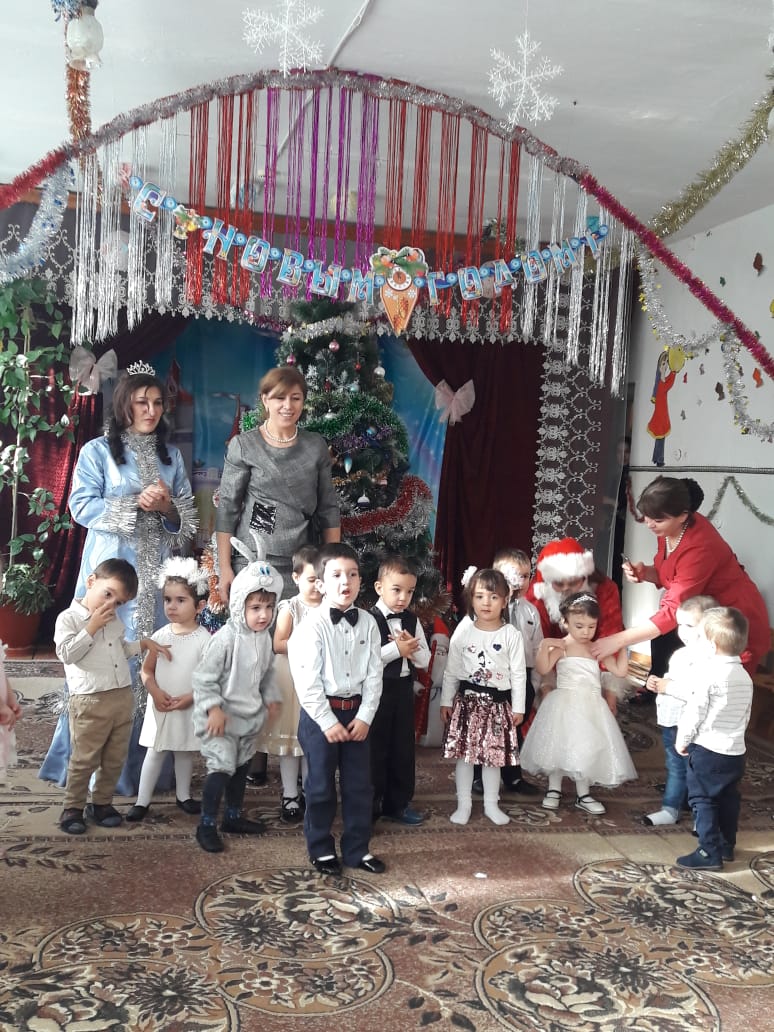 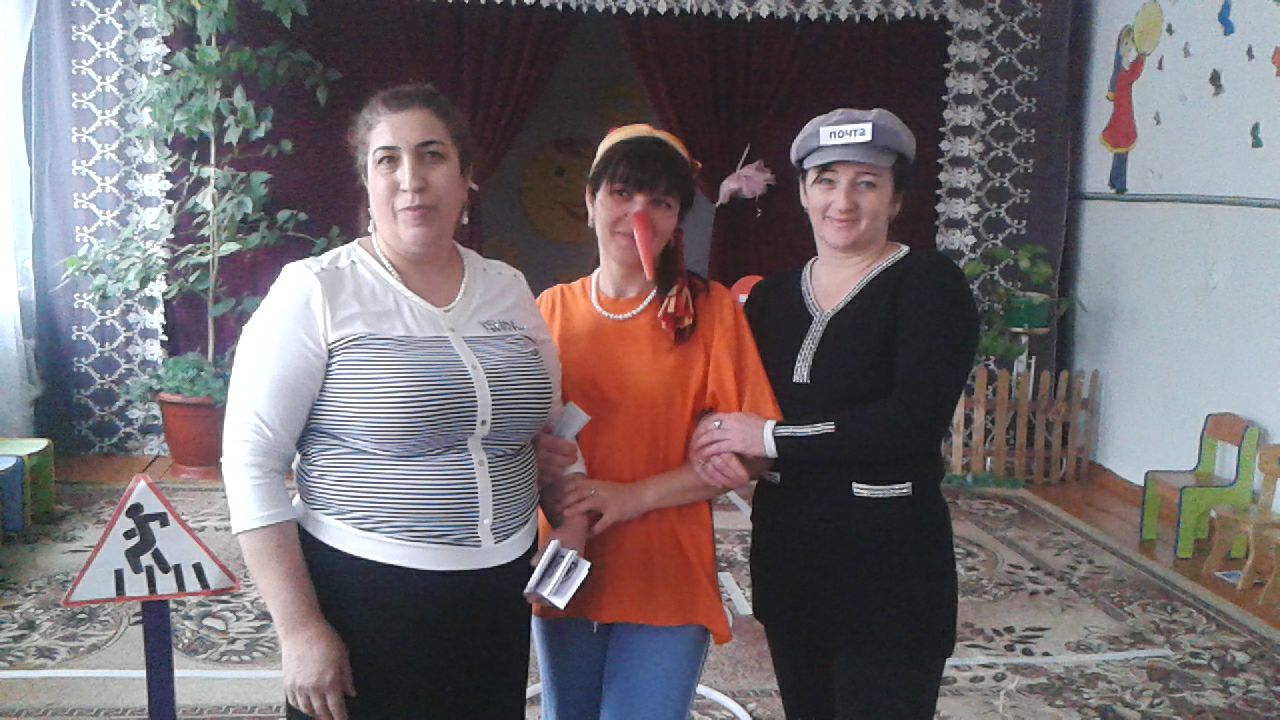 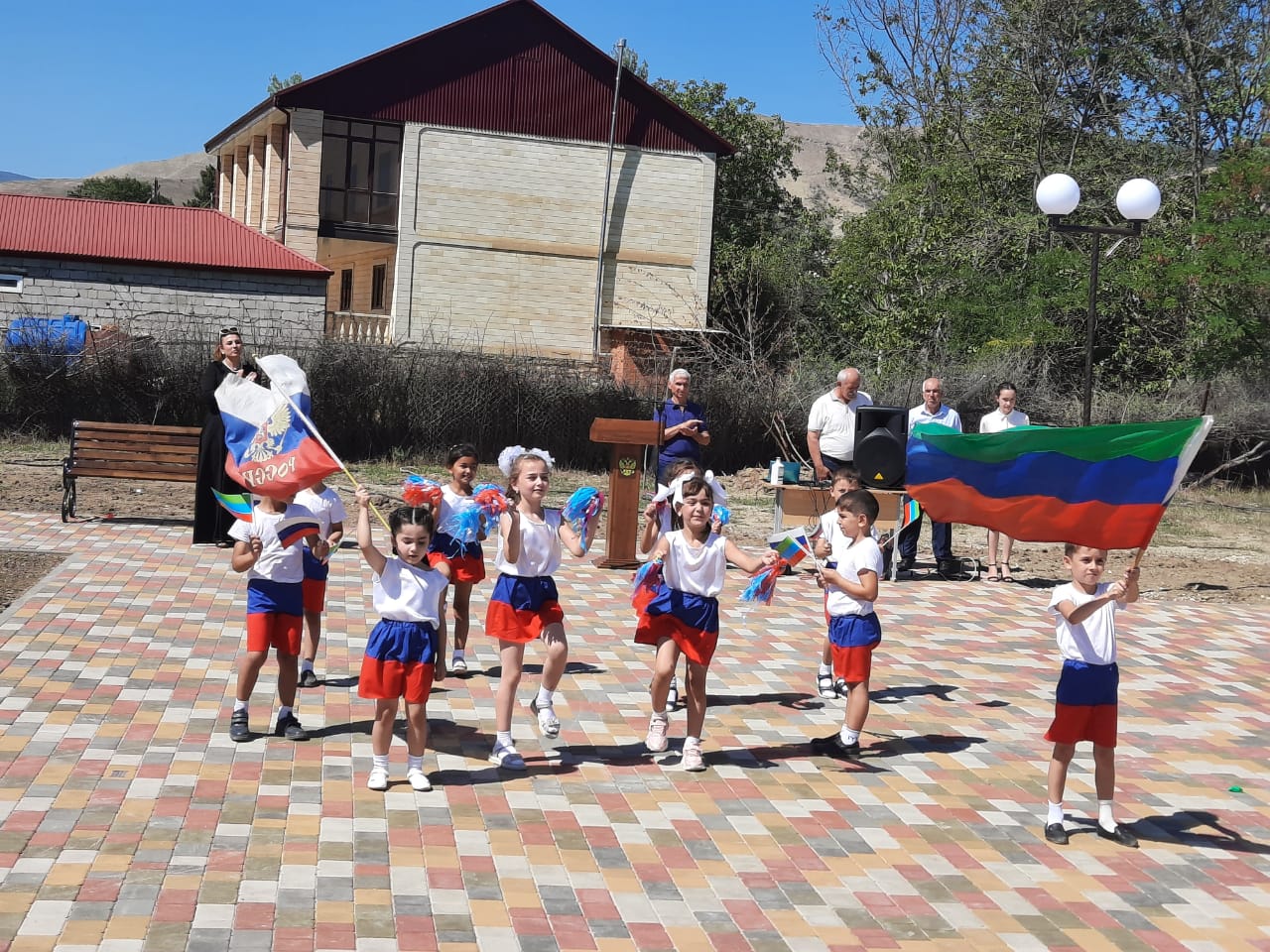 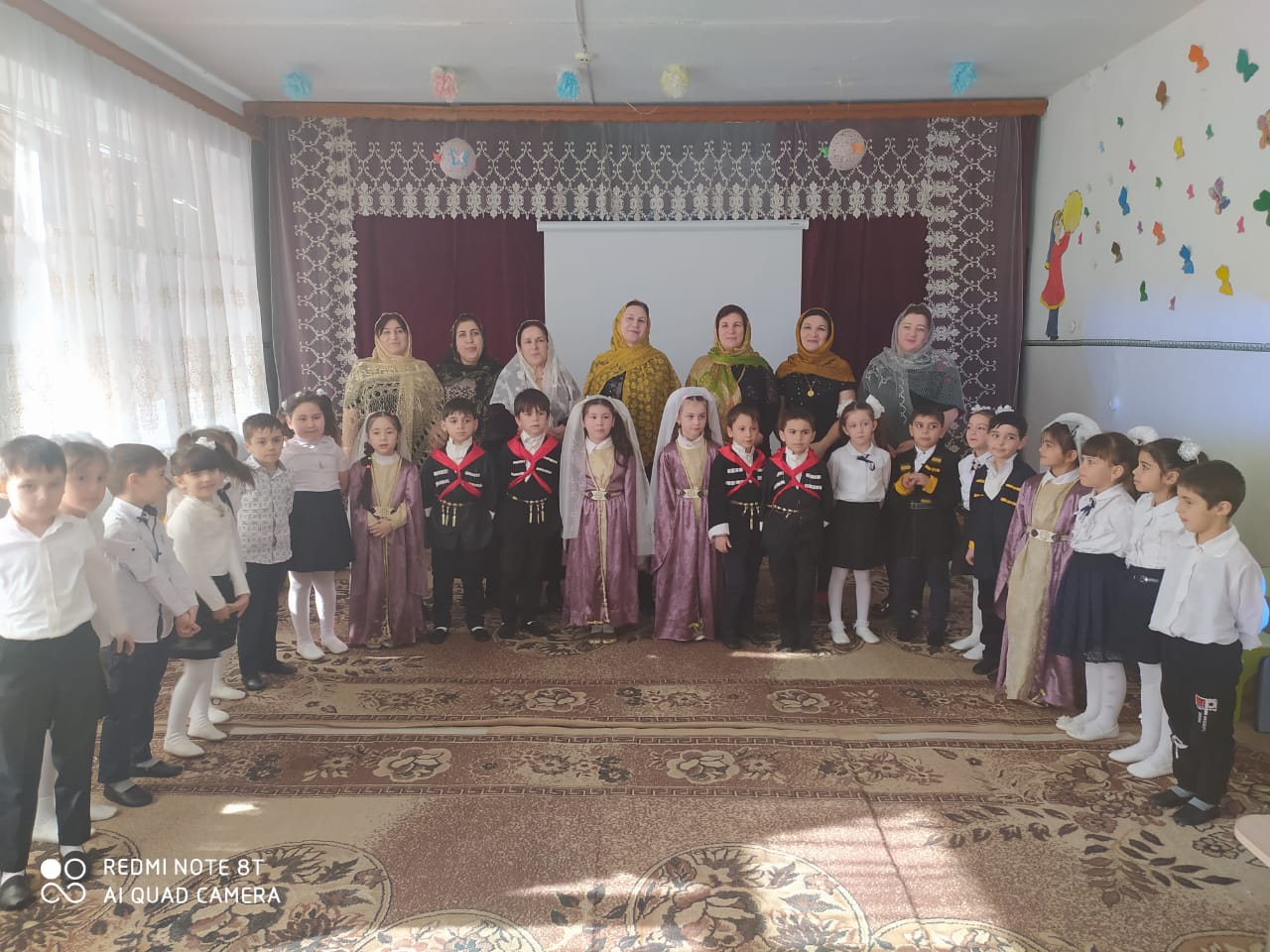 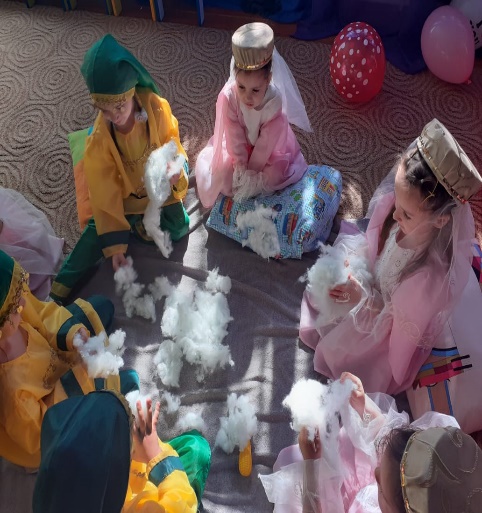 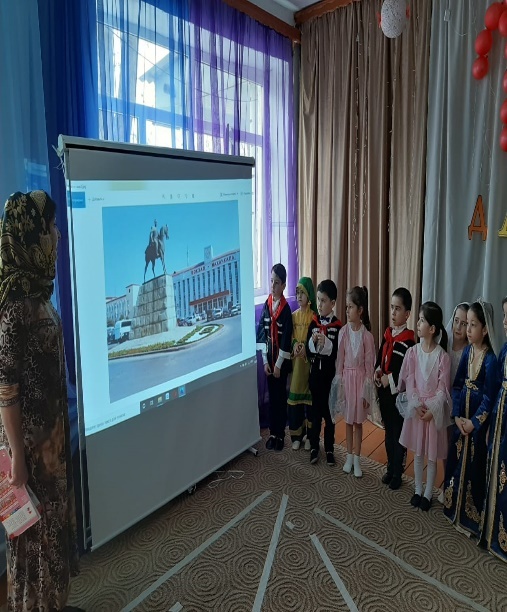 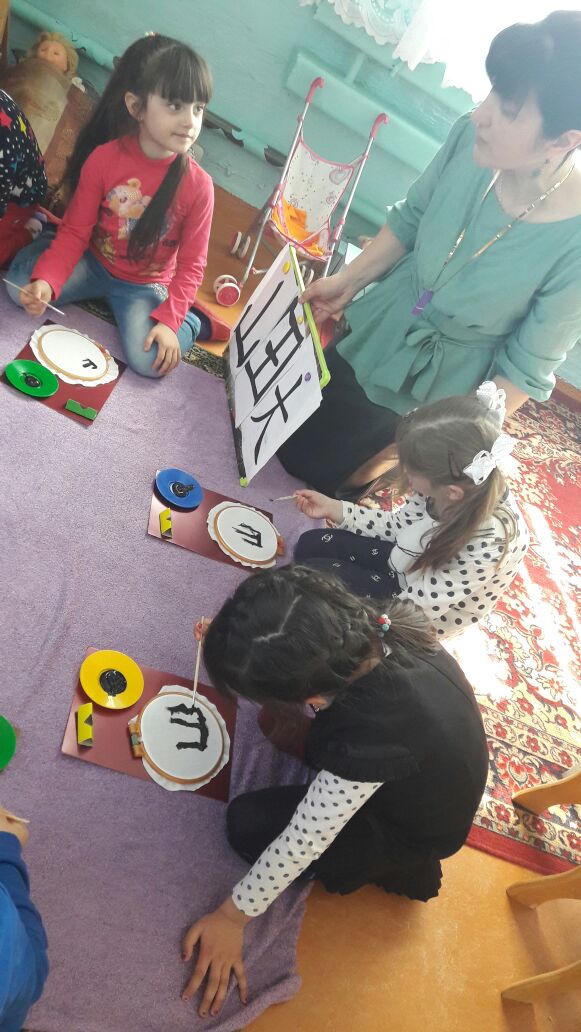 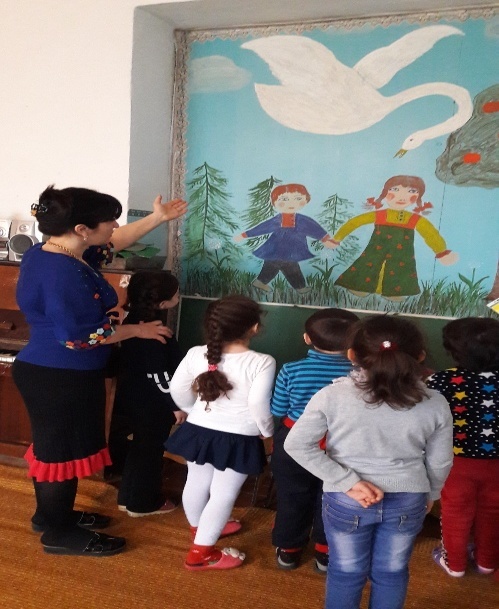 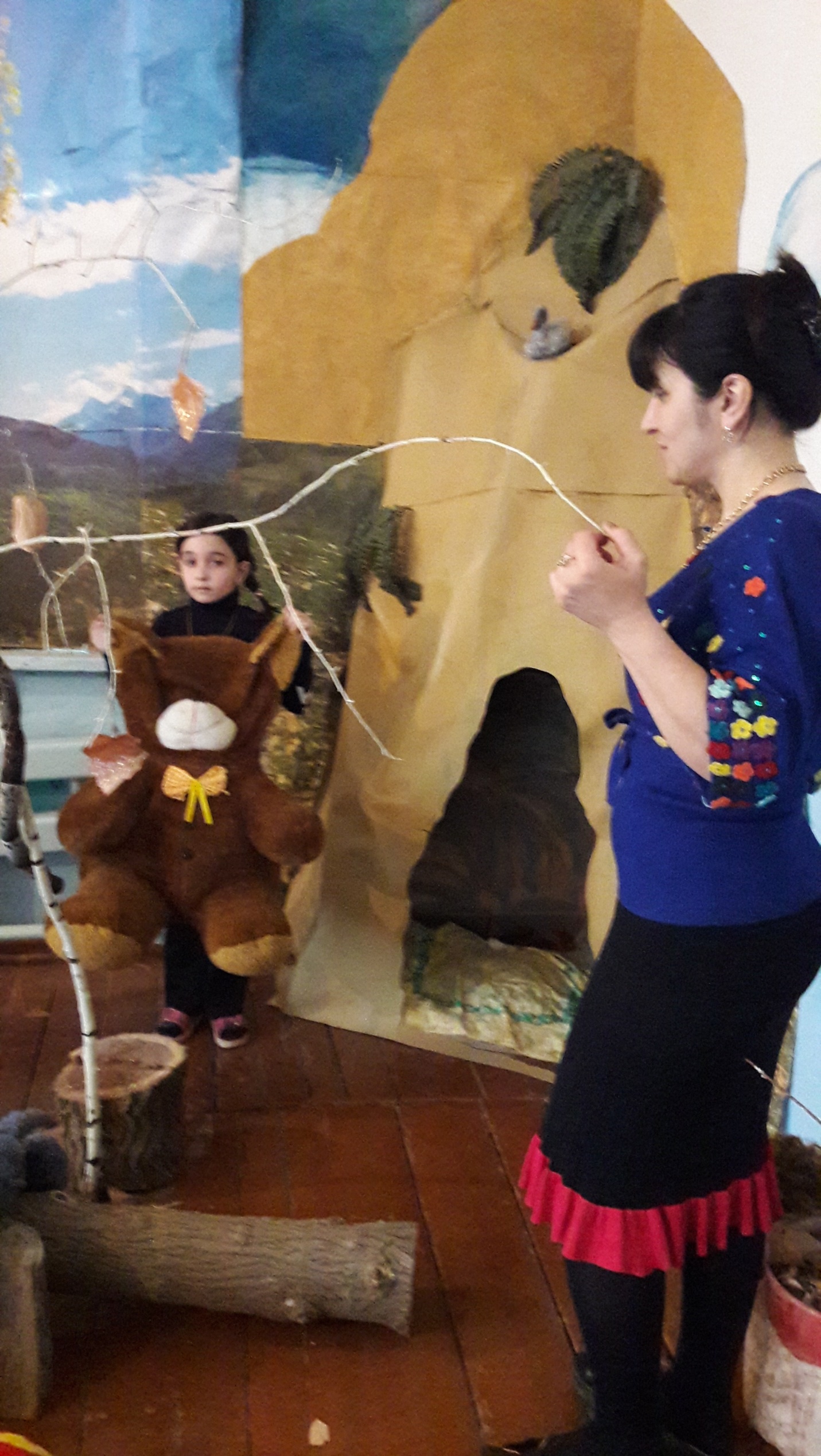 УЧИМСЯ ИГРАЯ, ТВОРИМ и РАЗВИВАЕМСЯ.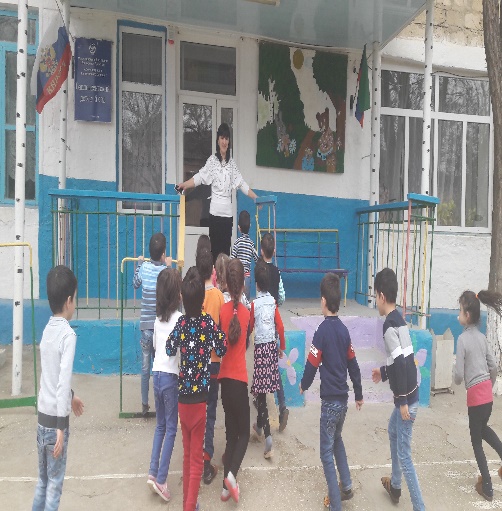 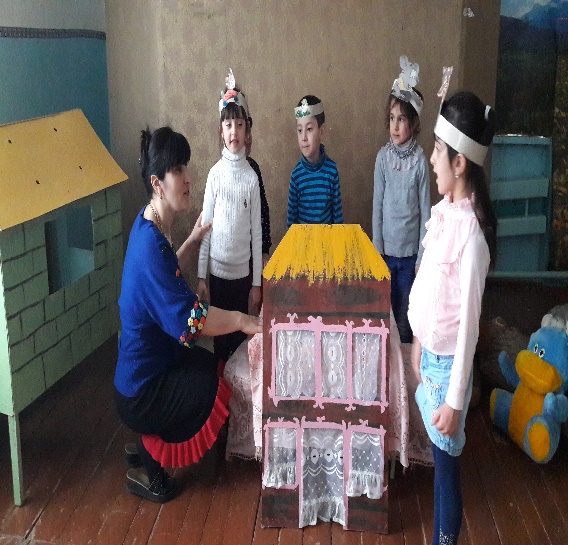 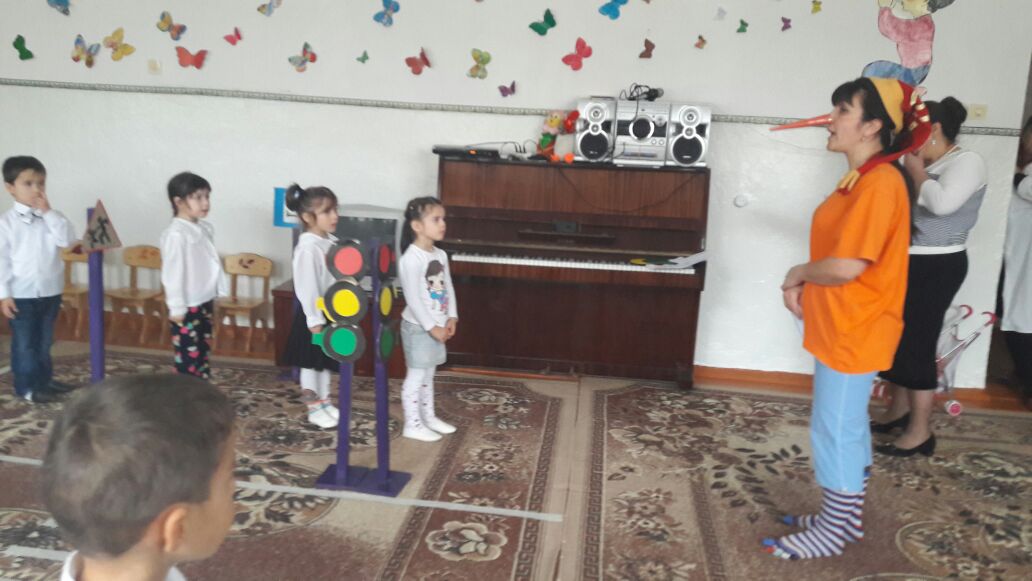 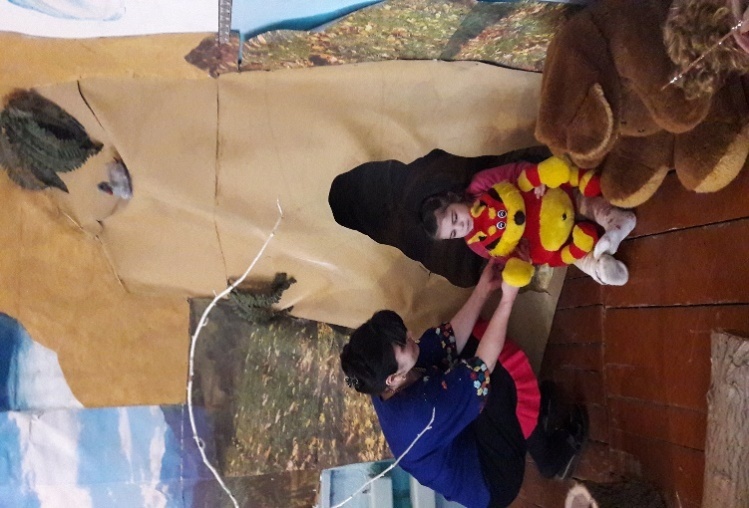 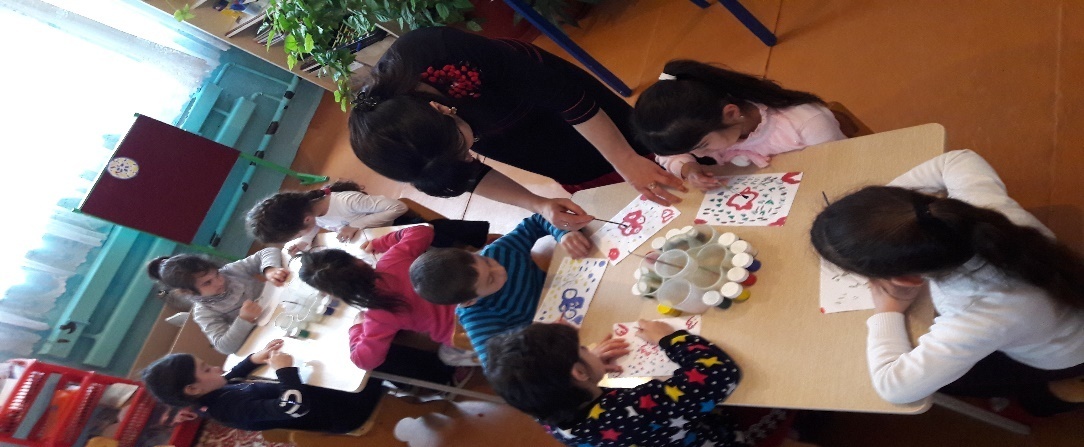 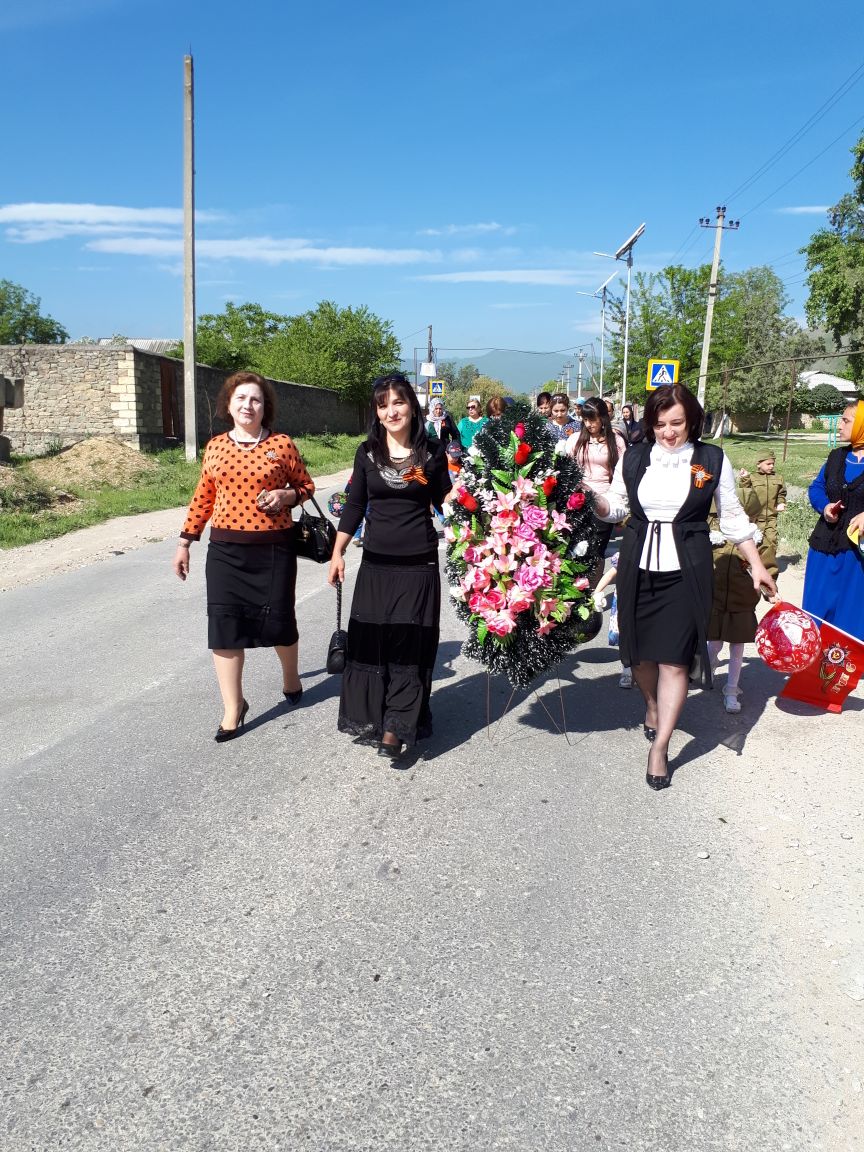 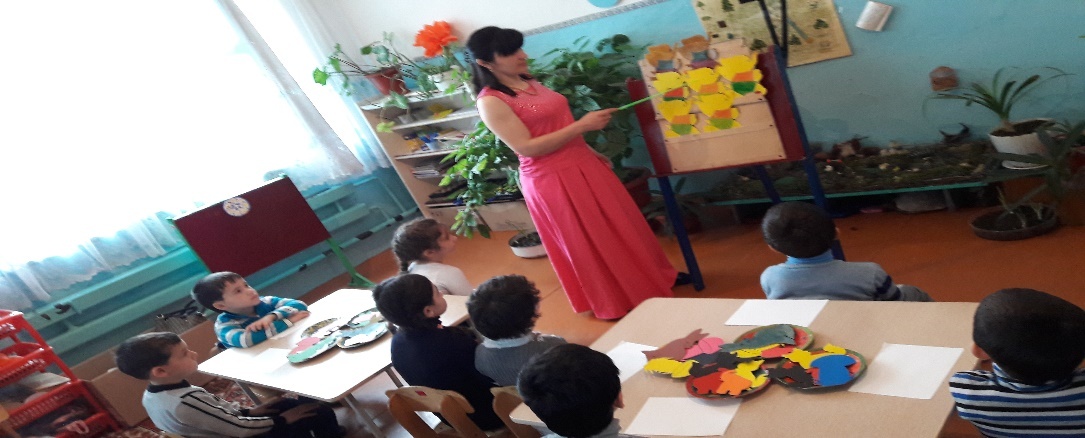 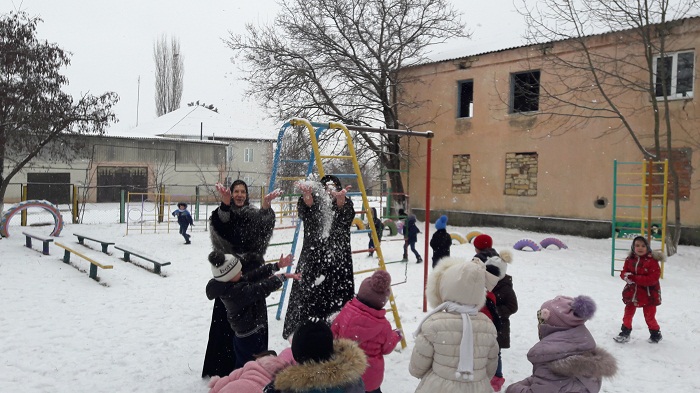 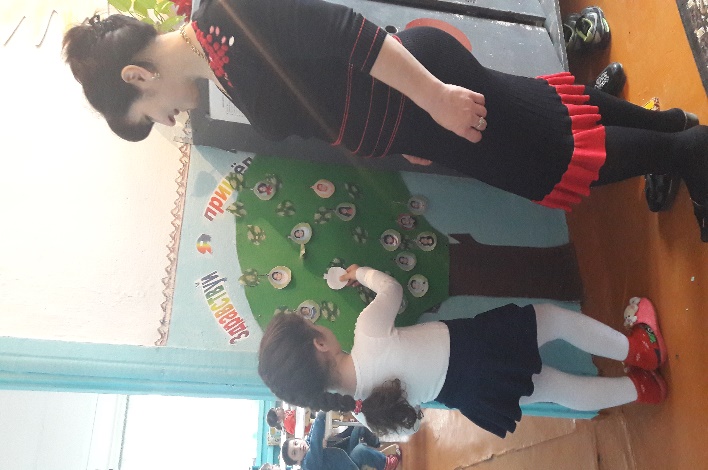 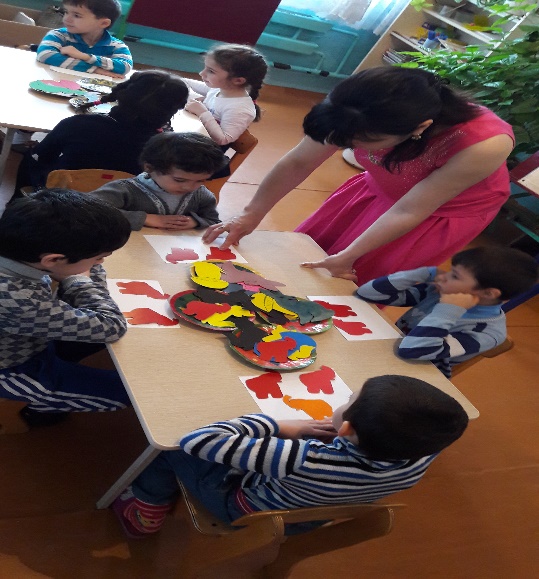 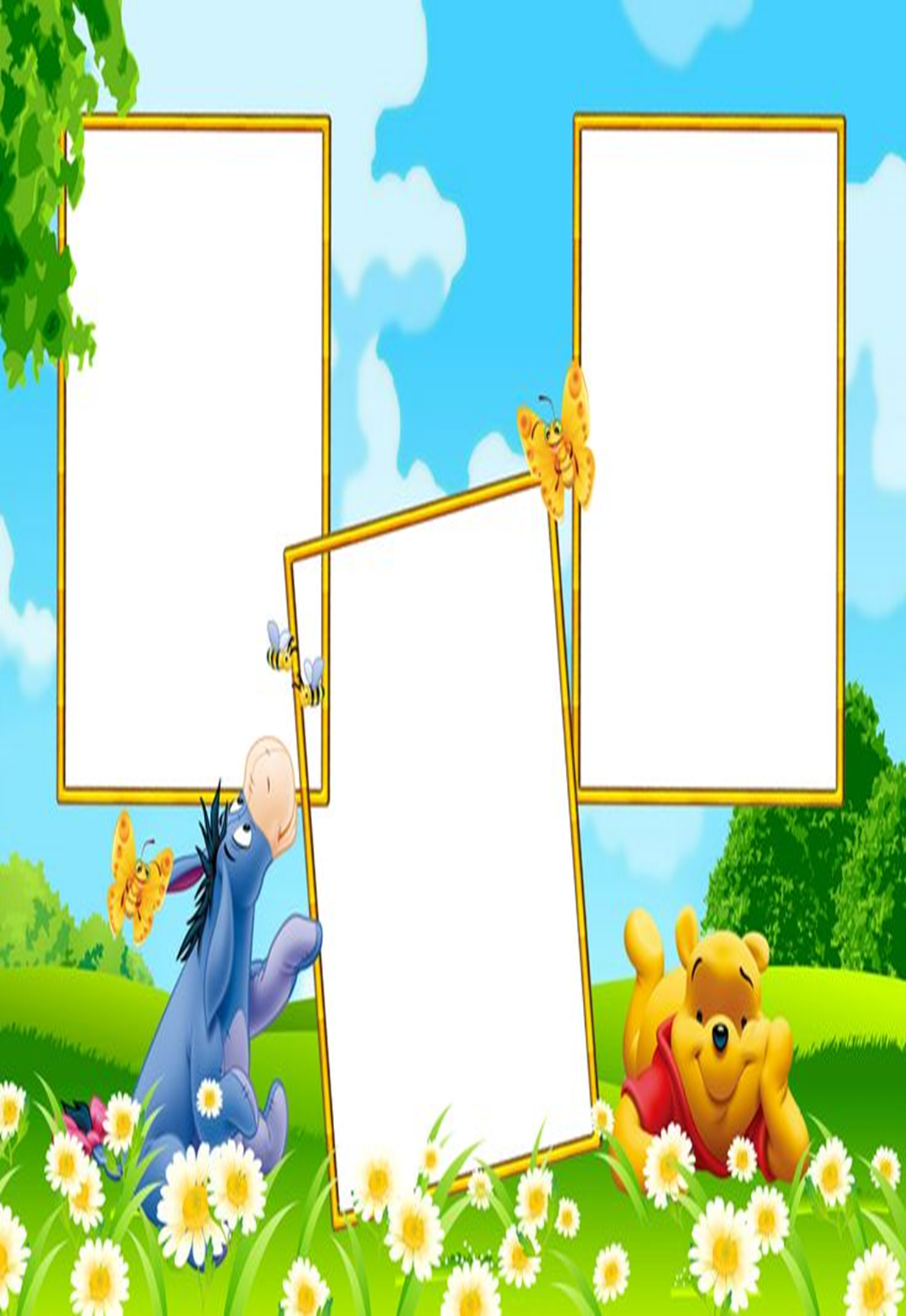 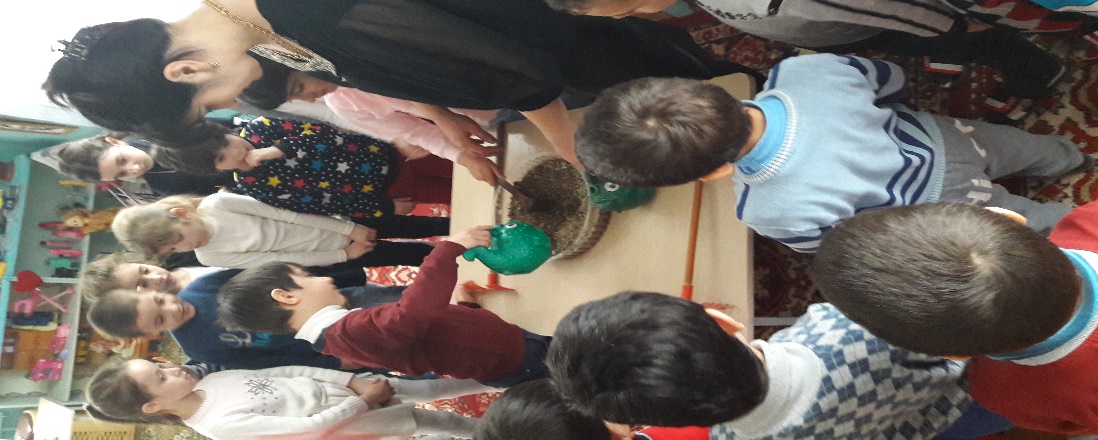 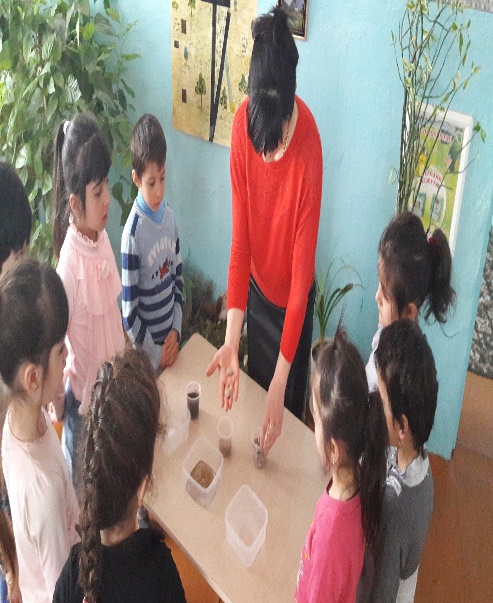 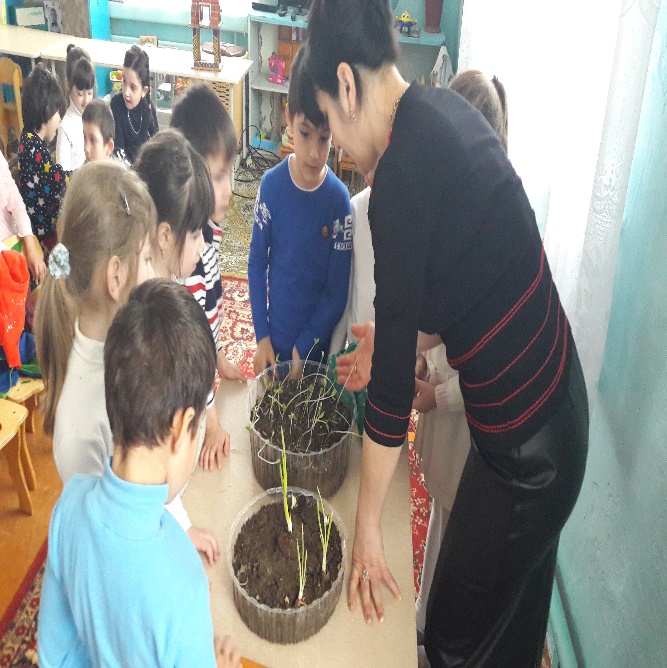 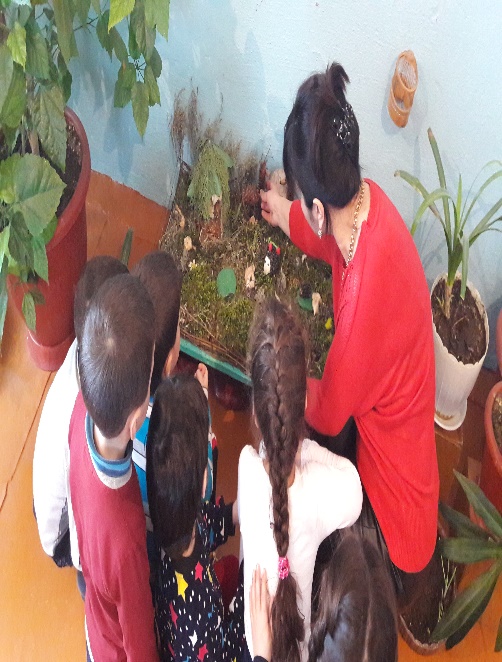 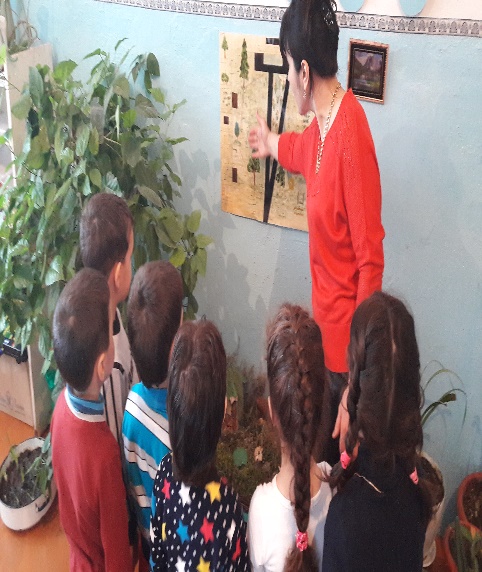 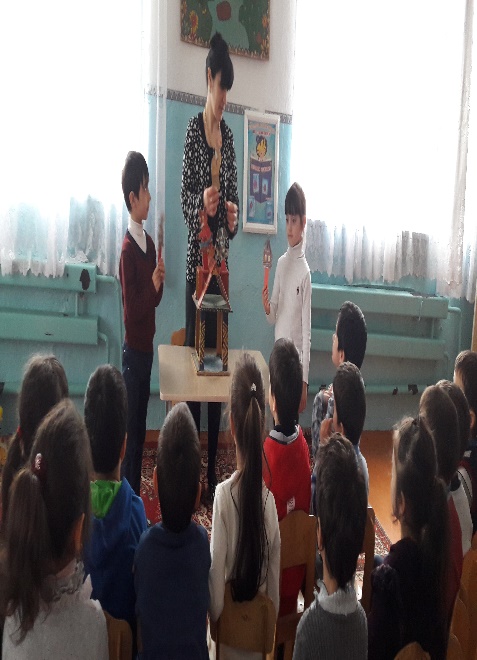 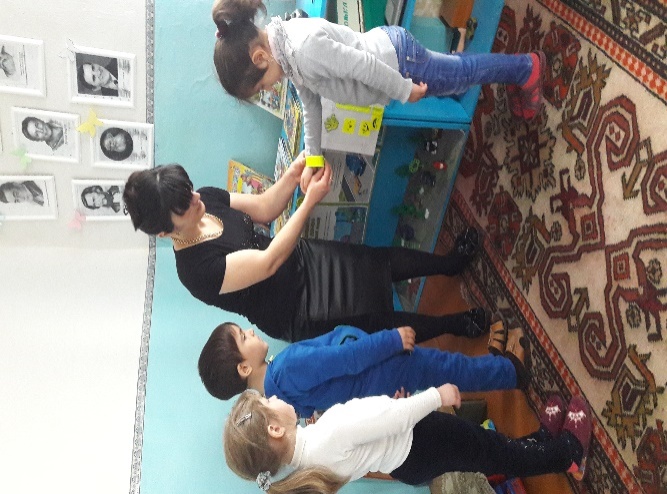 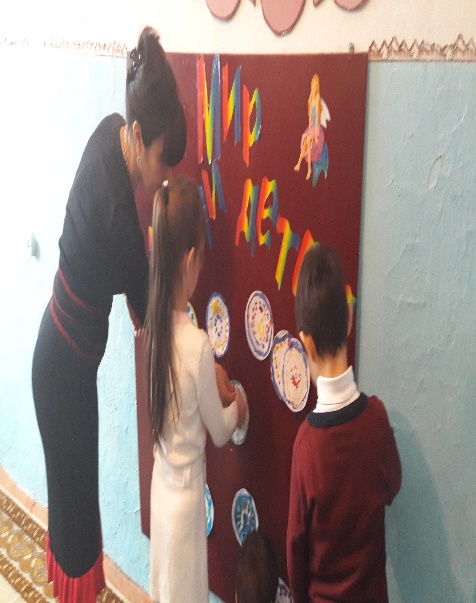 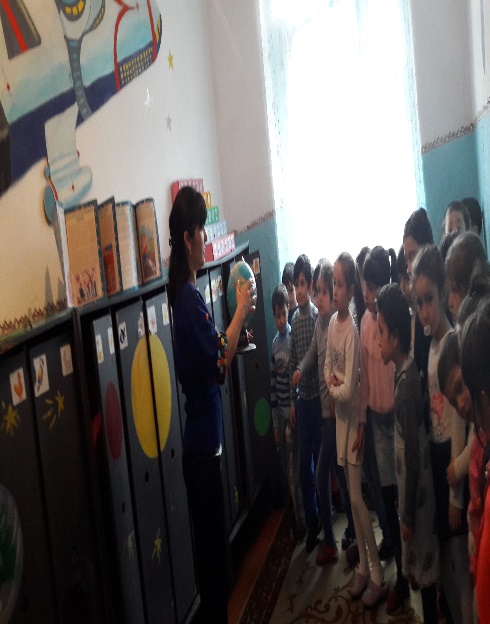 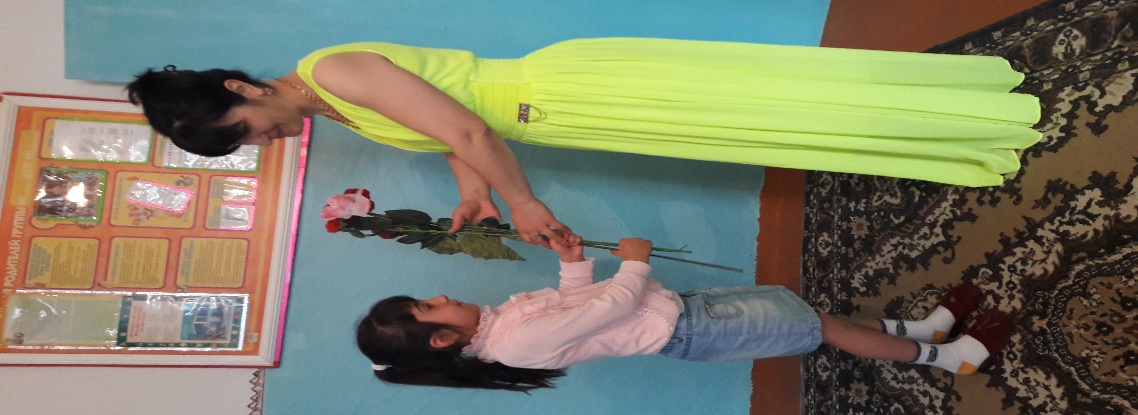 